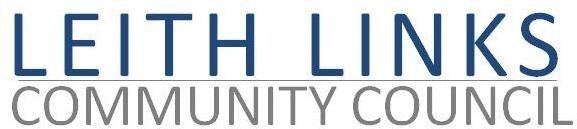 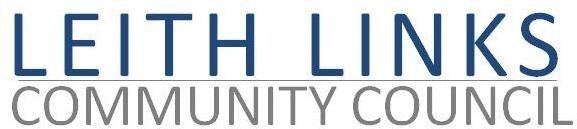 AGENDAMonday 25 September 2023 6:30pmOnline, MS Teamshttps://teams.live.com/meet/9497439554768?p=P9BNNvr6B1CSbAqlWelcomeAdoption of Minutes of previous meeting (28.08.23) Police Scotland Report if availablePresentation from Orbit Communications, Scott Hobbs Planning and 56three Architects about the proposed redevelopment of Daltons Scrapyard ((52/66 Salamander Street, EH6 7LA) into a ‘mixed use development comprising purpose built student accommodation, residential (build to rent), retail/commercial space and associated works’   DiscussionUpdate from Elected Representatives as available Open Floor –Issues raised by Local Residents Any other Planning mattersTransport, Travel & Mobility – Issues arising from roll out of the CPZ, the Leith Connections & Low Traffic Neighbourhood. 
Leith Links –MasterPlan, Allocation of £12K AOCBNext meeting: Monday 30 October 2023, 6:30pm
